Publicado en Madrid el 11/05/2020 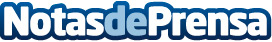 El mayor evento internacional de seguridad prepara su próxima edición apostando por nueva modalidadEs conocido en el sector que INISEG, el Instituto Internacional de Estudios en Seguridad Global, sea pionero en organizar eventos de gran relevancia para la Seguridad y Defensa, tanto en España como en el ámbito Internacional, y este año no será la excepciónDatos de contacto:Rossana BendaDirectora Marketing INISEG912141926Nota de prensa publicada en: https://www.notasdeprensa.es/el-mayor-evento-internacional-de-seguridad Categorias: Internacional Eventos E-Commerce http://www.notasdeprensa.es